Gesvalt se compromete con la preservación del océano y crea una campaña para decir adiós al plásticoLa compañía ha puesto en marcha una iniciativa dentro de su estrategia de RSC, llamada ‘Gesvalt Comprometida’ a través de la que colaborará con la ONG The Ocean Clean UpGesvalt, consciente del problema que suponen los vertidos de basura en el océano, realizará una donación a esta organización, pionera por el uso de un innovador sistema para la recogida de residuos marinos Según datos del Parlamento Europeo se calcula que hay más de 150 millones de toneladas de plásticos y residuos no biodegradables en nuestros mares, que afectan a la fauna marina y también a nuestra alimentación Puedes encontrar esta noticia y otras en nuestra web y en @gesvaltMadrid, 16 de diciembre de 2019 – Gesvalt, la compañía de referencia en el sector de la consultoría, valoración y actuaciones técnicas, ha lanzado una nueva iniciativa para ayudar a la limpieza y eliminación de residuos en el mar y tratar de concienciar, tanto a los profesionales que forman parte de la compañía, como a la sociedad en general de la necesidad de reducir el uso de plásticos. En este sentido, colaborará con la ONG The Ocean Cleanup, a la que realizará una donación para colaborar en las labores de limpieza del océano. Esta iniciativa se enmarca dentro de la estrategia de Responsabilidad Social Corporativa (RSC) de la firma, denominada como ‘Gesvalt Comprometida’, centrada en visibilizar y sobre todo, en concienciar a la sociedad sobre problemáticas como la contaminación marina. En este sentido, Gesvalt ha impulsado una campaña de carácter tanto interno como externo, denominada “Adiós al plástico”, en la que se engloba esta acción solidaria y  por la que se compromete a donar un euro por cada post que se comparta en redes sociales sobre este asunto.The Ocean Clean Up, pionera en su campo, está compuesta principalmente por ingenieros e investigadores, que han desarrollado un innovador sistema para desplegar una flota de largas barreras flotantes que actúan como una línea de costa artificial, permitiendo que los vientos, las olas y las corrientes capturen y concentren pasivamente el plástico. Una vez que esté en pleno funcionamiento, para lo que se necesitan donaciones como la que Gesvalt realizará, se espera que este sistema elimine el 50% de la gran mancha de basura del Pacífico cada cinco años.Germán Casaseca, Consejero Delegado de Gesvalt, señaló “este tipo de iniciativas solidarias forman parte de la filosofía de Gesvalt, donde siempre hemos tenido muy presente la importancia de preservar nuestro ecosistema y donde hace ya mucho tiempo venimos implementando mejoras en nuestro día a día para ser más sostenibles y respetuosos con el medio ambiente. Los grandes logros comienzan por pequeños cambios y en Gesvalt seguiremos trabajando para reducir al mínimo el uso de plásticos y aportar nuestro grano de arena a la mejora del ecosistema”. Acerca de GesvaltGesvalt es una compañía de referencia en el sector de la consultoría, valoración y actuaciones técnicas. Su experiencia de más de 20 años, un equipo de profesionales altamente cualificados y el firme compromiso por ofrecer un servicio de máxima calidad, son las claves para convertirse en socios estratégicos de las principales compañías privadas y entidades públicas. Cuenta con gran implantación de oficinas en España, Portugal y Colombia. La firma forma parte también de la red internacional VRG que le permite operar en los principales países del mundo. Puedes seguirnos en: 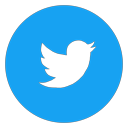 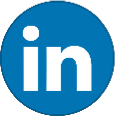 Para más información: Ana de la Fuente Paseo de la Castellana, 141 28046 – Madrid afuente@gesvalt.es 91 457 60 57 Eva Tuñas etunas@kreab.com917 027 170 Daniel Santiago dsantiago@kreab.com917 027 170